Use the function to identify the quadratic properties AND GRAPH the function.1)          				2)       Vertex: 							Vertex: Max or Min at what? ____					Max or Min at what? ____Axis of Sym: 						Axis of Sym: Zeros:							Zeros:Y-Int: 							Y-Int:D:	              	R:					D:	              	R:Inc:  		Dec:					Inc:  		Dec:	Pos:   		Neg:					Pos:   		Neg: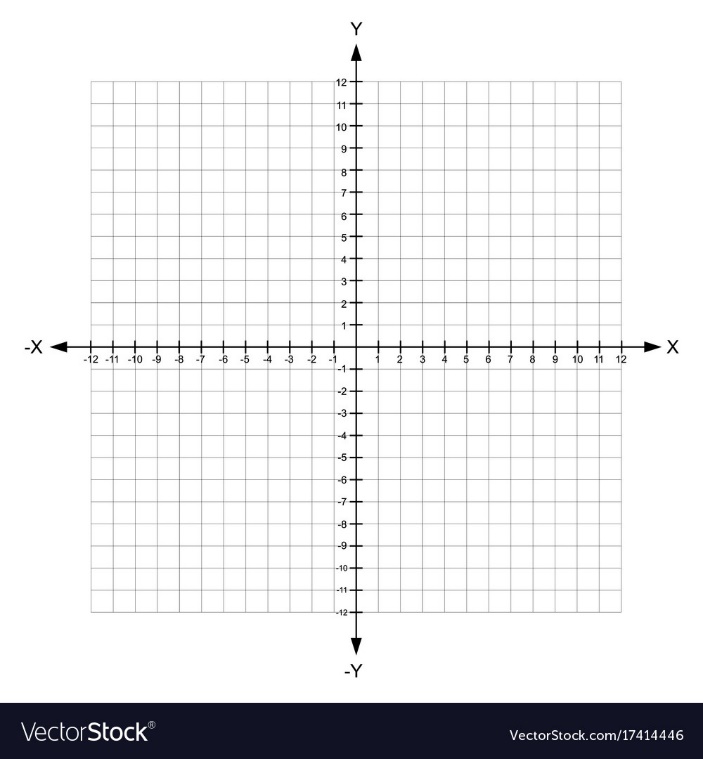 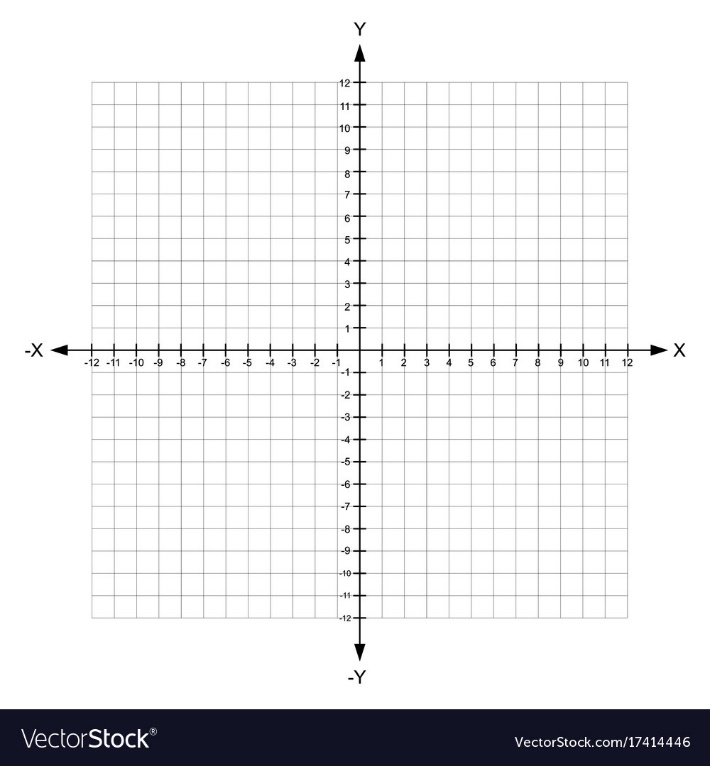 Convert the following standard form problems into vertex form.3)        				4)      5)        				6)      Use the graph to identify the quadratic properties. (estimate numbers as needed)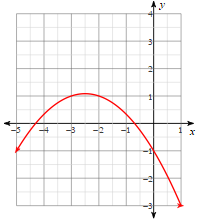 7) 							8)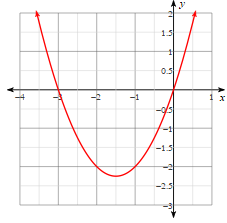 Vertex: 		Max or Min at what? ____			Vertex: 		       Max or Min at what? ____	Axis of Sym: 		      Y-Int:				Axis of Sym: 		       Y-Int:Zeros:							Zeros:D:	              		R:				D:	              		R:Inc:  			Dec:				Inc:  			Dec:	Pos:   			Neg:				Pos:   			Neg:Graph the following quadratic functions from vertex form.9)     	        10)	    	   11)    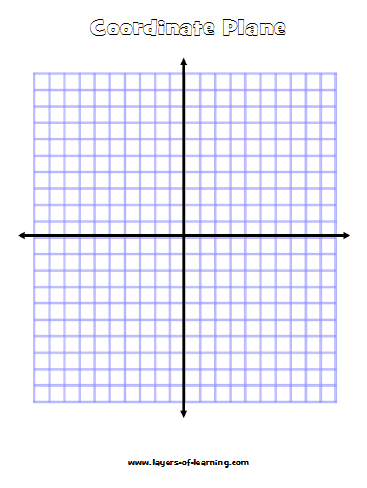 